HKK4/2002
ID intern unic:  306158 
Версия на русскомFişa actului juridic
Republica Moldova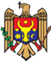 
Republica MoldovaCURTEA DE CONTURICURTEA DE CONTURIHOTĂRÎRE Nr. 4 
din  11.01.2002HOTĂRÎRE Nr. 4 
din  11.01.2002privind rezultatele controlului asupra nivelului de 
executare a obligaţiunilor contractuale, prevăzute în 
Acordul de concesiune, încheiat la 06.07.95  între 
Guvernul Republicii Moldova  şi Compania de explorare
şi exploatare a resurselor "REDECO" L.T.D. (SUA)  
în vederea cercetăriişi exploatării resurselor de ţiţei 
şi gaze în Republica Moldovaprivind rezultatele controlului asupra nivelului de 
executare a obligaţiunilor contractuale, prevăzute în 
Acordul de concesiune, încheiat la 06.07.95  între 
Guvernul Republicii Moldova  şi Compania de explorare
şi exploatare a resurselor "REDECO" L.T.D. (SUA)  
în vederea cercetăriişi exploatării resurselor de ţiţei 
şi gaze în Republica MoldovaPublicat : 14.03.2002 în Monitorul Oficial Nr. 36-38     art Nr : 10Publicat : 14.03.2002 în Monitorul Oficial Nr. 36-38     art Nr : 10Curtea de Conturi a Republicii Moldova, în prezenţa viceministrului ecologiei, construcţiilor şi dezvoltării teritoriului dl N.Stratan, şefului-adjunct al Direcţiei resurse naturale a Departamentului Mediului şi Resurselor Naturale dl E.Alexandrov, viceministrului energeticii dl V.Carafizi, viceministrului economiei dl M.Lupu, vicepreşedintelui Companiei de explorare şi exploatare a resurselor "REDECO" (Moldova) dl R.Revenco, inginerului-şef dl I.Diulgher, a examinat rezultatele controlului asupra nivelului de executare a obligaţiunilor contractuale, prevăzute în Acordul de concesiune, încheiat la 06.07.95 între Guvernul Republicii Moldova  şi Compania de explorare şi exploatare a resurselor "REDECO" L.T.D. (SUA)  în vederea cercetării şi exploatării resurselor de ţiţei şi gaze  în Republica Moldova  şia  c o n s t a t a t:Acordul de concesiune,  încheiat la 06.07.95 între Guvernul Republicii Moldova  şi Compania de explorare şi exploatare a resurselor "REDECO" L.T.D. (SUA)  în vederea cercetării şi exploatării resurselor de ţiţei şi gaze  în Republica Moldova, a fost aprobat prin Hotărîrea Guvernului Republicii Moldova nr.621 din 07.09.95, luîndu-se ca bază Hotărîrea Parlamentului Republicii Moldova nr. 495-XIII din 13.06.95. Acest Acord de concesiune (în aspectul cercetării, explorării şi exploatării zăcămintelor de ţiţei din bazinul Văleni) a fost încheiat contrar Hotărîrii Guvernului nr.209 din 23.04.91, prin care a fost aprobat Regulamentul rezervaţiei de stat "Prutul de Jos". Prin pct.10 (alin.3) al acestui Regulament se interzic lucrările de explorare şi exploatare a zăcămintelor naturale  pe teritoriul rezervaţiei de stat "Prutul de Jos" (cu suprafaţa de 1691 ha) şi  în zona de protecţie a rezervaţiei cu lăţimea de 1,5 km, fapt care a influenţat negativ asupra executării Acordului de concesiune, deoarece zăcămîntul de ţiţei din Văleni în întregime se află în rezervaţia de stat "Prutul de Jos".Ulterior, peste 6 zile de la încheierea Acordului de concesiune, a fost adoptată Legea cu privire la concesiuni nr.534-XIII din 13.07.95, care (prin art.11)  prevede că terenurile destinate ocrotirii naturii nu pot fi concesionate. Conform art. 27 din aceeaşi  Lege,  Guvernul urma să aducă actele sale normative în concordanţă cu prezenta lege, lucru care nu s-a efectuat şi  condiţiile Acordului de concesiune n-au fost modificate.Scopul încheierii de către Guvern a acordului în cauză a fost şi este prospectarea şi exploatarea resurselor de petrol şi gaze pe teritoriul Republicii Moldova,  care  reprezenta o nouă etapă în dezvoltarea relaţiilor dintre aceste părţi, prevăzută de către Acordul de Intenţii, semnat de Prim-ministrul Republicii Moldova şi preşedintele acestei Companii la 16.12.94.Acordul de concesiune (pe 11 pagini), încheiat între Guvern şi Compania "REDECO" în vederea cercetării şi exploatării resurselor de ţiţei şi gaze în Republica Moldova, nu prezintă un document perfect. Obiectivele principale ale Acordului au un caracter general (explorarea şi exploatarea în termen de 20 de ani), nu sînt divizate şi le lipsesc termenele concrete. Acordul nu conţine date privind volumul şi destinaţia investiţiilor, efectul economic al concesiunii zăcămintelor subterane. În Acord nu sînt stipulaţi alţi indicatori cantitativi şi calitativi ai obiectivelor contractuale decît plata pentru arendă. În general, Acordul este un document care prezintă un mecanism insuficient pentru reglementarea eficientă a relaţiilor dintre ambele părţi, fapt confirmat de rezultatele realizării acestui contract pe parcursul a circa 6 ani.Din cauza nivelului scăzut de perfectare a Acordului de concesiune, lipsei de colaborare, control şi supraveghere din partea organelor de resort, precum şi a  lipsei de sesizare a Guvernelor precedente şi actualul (A.Sangheli, I.Ciubuc, I. Sturza, D.Braghiş şi V.Tarlev) despre mersul îndeplinirii obligaţiunilor contractuale, Compania "REDECO" nu şi-a onorat în deplină măsură obligaţiunile contractuale în vederea cercetării şi exploatării resurselor de ţiţei şi gaze  în Republica Moldova.Deşi, conform art. 4. din Legea cu privire la concesiune, funcţia de Concedent o are numai Guvernul, iar în conformitate cu prevederile art.18 din Legea nominalizată, funcţiile de control şi supraveghere sînt atribuite Guvernului, ultimul a transmis aceste funcţii altora. Astfel, pentru îndeplinirea funcţiilor de control şi supraveghere au fost autorizaţi: Direcţia generală a Asociaţiei de Stat pentru Combustibil - director general dl N.Ciornîi (Hotărîrea Guvernului nr.621 din 07.09.95), Departamentul Energiei şi Resurselor Energetice - şeful Direcţiei politicii energetice dl I.Timofti, ca împuternicit al statului în S.A."Tirex-Petrol", ulterior - vicedirectorul general al aceluiaşi Departament dl V.Postolachi  (Hotărîrea Guvernului nr.992 din 27.10.97). Guvernul, încălcînd prevederile art.4 din Legea menţionată, prin Hotărîrea  nr.161 din 26.02.2001, a transmis nelegitim calitatea de concedent Ministerului Mediului şi Amenajării Teritoriului, care pînă la finele controlului practic n-au întreprins nici o măsură  pentru ca obiectivele Acordului de concesiune  să fie realizate cît mai raţional şi eficient.Mai mult decît atît, pentru efectuarea controlului şi supravegherii executării Acordului de concesiune,  încheiat  între Guvernul Republicii Moldova  şi Compania de explorare şi exploatare a resurselor "REDECO" în vederea cercetării şi exploatării resurselor de ţiţei şi gaze  în Republica Moldova, printr-un şir de Hotărîri ale Guvernului nr.621 din 07.09.95,  nr.450 din 12.08.96, nr.992 din 27.10.97, nr. 161 din 26.02.2001, au fost create şi modificate Comisii guvernamentale (V.Bobuţac, I.Guţu, V.Cosarciuc), care, în perioada nominalizată,  practic n-au activat.Conform principalelor obiective ale Acordului de concesiune (cercetarea şi exploatarea zăcămintelor de ţiţei de la Văleni, timp de 20 ani, începînd  cu anul 1995, şi de gaze de la Victorovca, r-nul Cantemir, timp de 20 ani, începînd cu anul 1996; efectuarea cercetărilor seismometrice, în zona cu o lungime de 300-400 km, începînd cu anul 1996; forarea de prospecţiune pe teritoriul Republicii Moldova, începînd cu anul 1997) şi planului de lucru, Compania "REDECO" urma să foreze în Văleni 32 de sonde şi în Baimaclia - 18 sonde.Cu toate că,  prin Hotărîrea Guvernului nr.719 din 24.10.95, obiectul de concesiune  a fost transmis la timp şi, juridic,  Compania dispunea de tot arealul necesar pentru activitate în domeniul prevăzut de Acord, în Văleni Compania n-a putut să efectueze lucrări de foraj din cauza divergenţelor cu Ministerul Ecologiei, Construcţiilor şi Dezvoltării Teritoriului. Astfel, un şir de sonde - obiective de importanţă majoră pentru Republica Moldova, n-au fost forate.Deşi Compania "REDECO" în Republica Moldova a activat în domeniul de explorare şi exploatare a zăcămintelor de ţiţei şi gaze circa 6 ani, aceasta, în conformitate cu pct.1.3 al Acordului de concesiune, n-a prezentat Guvernului informaţii argumentate privind analiza geologică a rezervelor de ţiţei şi gaze în Republica Moldova. De aceea statul nu dispune de o altă informaţie privind rezervele de ţiţei şi gaze, în afară de cea  pe care a avut-o la momentul încheierii Acordului de concesiune.Rapoartele privind activitatea Companiei "REDECO" în domeniul explorării şi exploatării zăcămintelor de ţiţei şi gaze, înaintate Guvernului şi altor organe de resort, au un conţinut superficial, care se repetă an de an,  iar problemele  Companiei (lipsa căilor de acces la sonde, protejarea sondelor etc.) erau adresate spre soluţionare Guvernului. Acest fapt demonstrează iresponsabilitatea Companiei faţă de obligaţiunile asumate conform Acordului în cauză.Compania "REDECO", căpătînd dreptul de atribuire a terenului cu perimetrul miner pentru forarea a 24 sonde de extragere, a pregătit şi a prezentat Ministerului Ecologiei, Construcţiilor şi Dezvoltării Teritoriului proiectul de executare a lucrărilor de foraj la zăcămintele de petrol din Văleni, elaborat în anul 1997 în 5 volume, obţinînd permis de a lucra numai cu sonda VAL-CD.Deşi Compania "REDECO" are experienţă mondială de explorare şi exploatare a zăcămintelor de ţiţei în rezervaţiile de stat, încercarea acesteia de a perfecta unele proiecte de Hotărîri ale Guvernului şi Parlamentului privind soluţionarea problemei valorificării zăcămintelor de ţiţei în rezervaţia ecologică de stat "Prutul de Jos" de către Departamentul Protecţiei Mediului Înconjurător (documentul nr. 01-7/961 din 01.12.97) a fost blocată  din motive ecologice. Prin alt document (nr.05-5-421/1013 din 22.12.97), Departamentul a interzis Companiei să execute programul de foraj în zăcămîntul de ţiţei din Văleni din cauză că explorarea şi exploatarea zăcămintelor de ţiţei se află în perimetrul rezervaţiei ecologice de stat "Prutul de Jos".Cu toate că, conform cerinţelor pct.1.2 din art."C" al Acordului de concesiune, Compania este responsabilă de montarea utilajului de producţie  necesar pentru exploatarea fiecărei sonde şi a zăcămintelor în ansamblu (inclusiv montarea, exploatarea şi deservirea pompelor, generatoarelor şi altui utilaj auxiliar, rezervoarelor pentru stocarea ţiţeiului şi soluţiilor de saline, căilor, barajelor de protecţie şi îngrăditurilor etc.), aceste lucrări n-au fost efectuate de către Compania "REDECO", deoarece (din cauza conflictului ecologic) n-a avut acces deplin la obiectul concesionat, iar lunca r. Prut, unde este amplasat zăcămîntul de petrol "Văleni" se inundează periodic. Din acest motiv, Compania n-a creat căi de acces normal şi platforme speciale pentru sondele forate încă în anii 1960-1980 în lunca r.Prut pentru extragerea ţiţeiului, care de asemenea, în marea majoritate, au fost inundate.La finele controlului Compania "REDECO" testa numai sonda din zăcămîntul de petrol "Văleni", înzestrată cu instalaţie de foraj de tip vechi, care are o productivitate doar de 1,2 - 1,5 tone pe zi. La data de 01.10.2001 din sonda în cauză au fost extrase 534,4 tone de petrol. Totodată, Compania (nerespectînd cerinţele pct. 1.8 din art."C" al Acordului de concesiune, în care se prevede că Guvernul va încasa plata pentru arendă la utilizarea subsolurilor în dolari SUA sau produse naturale - ţiţei brut, conform datelor contoarelor instalate la gura fiecărei sonde)  încă din momentul extragerii primei producţii  n-a instalat  la gura sondei contor. Compania "REDECO", încălcînd condiţiile Acordului de concesiune, exploatează fără contor sonda de extragere a petrolului din "Văleni", prin ce a încălcat prevederile art. 15 din Legea contabilităţii nr.426-XIII din 04.04.95.Totodată, dacă investitorul folosea unul din cele 3 complete de pompe moderne, procurate încă în anul 1995 (în sumă de peste 50,0 mii dol.SUA), productivitatea şi volumul extras de petrol ar fi fost mult mai mari.Pe parcursul anilor 1996-1999, pentru extragerea gazelor naturale din bazinul Victorovca, Compania "REDECO" a reparat  2 sonde (din cele forate încă în anii 1960-1980) şi a forat încă 8 sonde (una - VIC-T - cu productivitate bună, alta - cu productivitate scăzută, iar restul nefuncţionale). Conform informaţiei prezentate, 3 sonde au productivitatea de 12,0-15,0 mii m3 de gaze pe zi. În total, în perioada indicată, Compania a exploatat doar o sondă (două fiind în rezervă), prin care au fost extrase 0,969 mil.m3 de gaze naturale care au fost  realizate populaţiei din comuna Baimaclia (150 de locuinţe) şi Combinatului de panificaţie din aceeaşi localitate.Veridicitatea volumului de gaze naturale extrase, de asemenea, este pusă la îndoială, deoarece Compania, nerespectînd cerinţele pct. 1.8 din art."C" al Acordului de concesiune, încă de la momentul extragerii primei cantităţi de producţie  n-a instalat contor la intrarea gazelor în conductă. Evidenţa gazului se ţine conform datelor contoarelor instalate la consumatori.Volumul de gaze naturale extrase de către Compania "REDECO" din an în an s-a micşorat (dacă în anul 1999 era de 266,2 mii m3, apoi în anul 2000 - de 230,5 mii m3, iar în a. 2001 (9 luni) - de 166,2 mii m3).  În perioada de activitate supusă controlului Compania "REDECO" a realizat produse petroliere şi gaze în sumă totală de 1267,9 mii lei, inclusiv ţiţei - de 887,0 mii lei şi gaze - de 380,0 mii lei. Suma plăţii pentru arendă (20 la sută din volumul produselor realizate) constituie 253,6 mii lei şi  a fost transferată la bugetul de stat.Deşi Compania "REDECO" (pentru dezvoltarea sistemului de realizare a gazelor extrase) încă la 24.10.97 a acceptat efectuarea de investiţii în conducta magistrală de gaz din preajma or.Comrat şi loc.Congaz, iar la 13.05.98 a încheiat cu S.A."Moldova-gaz" contractul nr. 52/01 privind furnizarea de gaze naturale prin sistemul de transportare şi distribuire al S.A."Moldova-gaz" în punctele de primire-predare, aceste măsuri şi obligaţiuni aşa şi n-au fost îndeplinite, iar posibilitatea de dezvoltare a pieţei de realizare de către Companie a gazelor a rămas neschimbată.Compania "REDECO - Moldova" S.R.L. în cadrul activităţii în limitele obiectului concesiunii neîntemeiat este impusă de către organele de stat să obţină licenţe pentru explorarea, exploatarea zăcămintelor, producerea, transportarea gazelor naturale etc., iar în conformitate cu art. 13 (pct.5) din Legea cu privire la concesiuni, concesionarul este scutit de obţinerea licenţelor pentru desfăşurarea activităţii în limitele obiectului concesiunii.Curtea de Conturi, ţinînd cont de încălcările şi neajunsurile depistate la executarea Acordului de concesiune, încheiat la 06.07.95 între Guvernul Republicii Moldova şi Compania de explorare şi exploatare a resurselor "REDECO" L.T.D. (SUA)  în vederea cercetării şi exploatării resurselor de ţiţei şi gaze în Republica Moldova,  şi în baza art.25 şi 26 din Legea privind Curtea de Conturi nr.312-XIII din 08.12.94,h o t ă r ă ş t e:1. Se menţionează nivelul nesatisfăcător de realizare a obligaţiunilor bilaterale, prevăzute în Acordul de concesiune, încheiat la 06.07.95  între Guvernul Republicii Moldova şi Compania de explorare şi exploatare a resurselor "REDECO" L.T.D. (SUA)  în vederea cercetării şi exploatării resurselor de ţiţei şi gaze  în Republica Moldova şi se propune Guvernului Republicii Moldova:a) să determine responsabilitatea factorilor de decizie, inclusiv din cadrul fostului Minister al Mediului şi Amenajării Teritoriului, care nu şi-a onorat funcţiile, în conformitate cu prevederile Legii cu privire la concesiune nr.534-XIII din 13.07.95, privitor la executarea Acordului de concesiune;b) să modifice Acordul de concesiune,  încheiat la 06.07.95  între Guvernul Republicii Moldova  şi Compania de explorare şi exploatare a resurselor "REDECO" L.T.D. (SUA)  în vederea cercetării şi exploatării resurselor de ţiţei şi gaze  în Republica Moldova, ţinîndu-se cont de toate aspectele şi particularităţile obiectului concesionat;c) să reanimeze activitatea Comisiei guvernamentale, în conformitate cu prevederile Regulamentului aprobat prin Hotărîrea Guvernului nr.161 din 26.02.2001, în vederea îndeplinirii de către Compania "REDECO" a obligaţiunilor prevăzute în Acordul de concesiune;d) să formeze pe lîngă Guvern un grup de lucru din specialişti din cadrul organelor de resort cointeresate în executarea raţională şi eficientă a Acordului de concesiune;e) să întreprindă măsuri privind evidenţa, integritatea şi sistematizarea informaţiei privind explorarea şi valorificarea resurselor de ţiţei şi gaze naturale în ţară;f) să elaboreze un Program naţional privind cercetarea, explorarea şi exploatarea resurselor de ţiţei şi gaze în Republica Moldova;g) să soluţioneze conflictul ecologic privind forarea sondelor de ţiţei în zăcămîntul din Văleni, care integral se află în rezervaţia ecologică de stat "Prutul de Jos".2. Se informează Parlamentul Republicii Moldova despre executarea nesatisfăcătoare a Acordului de concesiune, încheiat la 06.07.95 între Guvern şi Compania de explorare şi exploatare a resurselor "REDECO" L.T.D. (SUA) în vederea cercetării şi exploatării resurselor de ţiţei şi gaze în Republica Moldova, şi se propune audierea Guvernului despre îndeplinirea prevederilor Hotărîrii Parlamentului Republicii Moldova nr. 495-XIII din 13.06.95, precum şi soluţionarea conflictului ecologic apărut la executarea de către Compania "REDECO" a Acordului de concesiune.3. Se propune Comisiei guvernamentale pentru controlul asupra executării Acordului de concesiune întreprinderea de măsuri eficiente privind respectarea de către organele de stat a prevederilor art.13 (pct.5) din Legea cu privire la concesiune nr.534-XIII din 13.07.95.4. Despre rezultatele controlului se informează Preşedintele Republicii Moldova pentru o posibilă luare de atitudine.  5. Despre îndeplinirea cerinţelor pct.1 şi 3 ale prezentei hotărîri Curtea de Conturi va fi informată  în termen de o lună.6.  Prezenta hotărîre este obligatorie pentru executare.
    PREŞEDINTELE    CURŢII DE CONTUJRI                                   Vasile PENTELEI
    Chişinău, 11 ianuarie 2002.    Nr. 4.Curtea de Conturi a Republicii Moldova, în prezenţa viceministrului ecologiei, construcţiilor şi dezvoltării teritoriului dl N.Stratan, şefului-adjunct al Direcţiei resurse naturale a Departamentului Mediului şi Resurselor Naturale dl E.Alexandrov, viceministrului energeticii dl V.Carafizi, viceministrului economiei dl M.Lupu, vicepreşedintelui Companiei de explorare şi exploatare a resurselor "REDECO" (Moldova) dl R.Revenco, inginerului-şef dl I.Diulgher, a examinat rezultatele controlului asupra nivelului de executare a obligaţiunilor contractuale, prevăzute în Acordul de concesiune, încheiat la 06.07.95 între Guvernul Republicii Moldova  şi Compania de explorare şi exploatare a resurselor "REDECO" L.T.D. (SUA)  în vederea cercetării şi exploatării resurselor de ţiţei şi gaze  în Republica Moldova  şia  c o n s t a t a t:Acordul de concesiune,  încheiat la 06.07.95 între Guvernul Republicii Moldova  şi Compania de explorare şi exploatare a resurselor "REDECO" L.T.D. (SUA)  în vederea cercetării şi exploatării resurselor de ţiţei şi gaze  în Republica Moldova, a fost aprobat prin Hotărîrea Guvernului Republicii Moldova nr.621 din 07.09.95, luîndu-se ca bază Hotărîrea Parlamentului Republicii Moldova nr. 495-XIII din 13.06.95. Acest Acord de concesiune (în aspectul cercetării, explorării şi exploatării zăcămintelor de ţiţei din bazinul Văleni) a fost încheiat contrar Hotărîrii Guvernului nr.209 din 23.04.91, prin care a fost aprobat Regulamentul rezervaţiei de stat "Prutul de Jos". Prin pct.10 (alin.3) al acestui Regulament se interzic lucrările de explorare şi exploatare a zăcămintelor naturale  pe teritoriul rezervaţiei de stat "Prutul de Jos" (cu suprafaţa de 1691 ha) şi  în zona de protecţie a rezervaţiei cu lăţimea de 1,5 km, fapt care a influenţat negativ asupra executării Acordului de concesiune, deoarece zăcămîntul de ţiţei din Văleni în întregime se află în rezervaţia de stat "Prutul de Jos".Ulterior, peste 6 zile de la încheierea Acordului de concesiune, a fost adoptată Legea cu privire la concesiuni nr.534-XIII din 13.07.95, care (prin art.11)  prevede că terenurile destinate ocrotirii naturii nu pot fi concesionate. Conform art. 27 din aceeaşi  Lege,  Guvernul urma să aducă actele sale normative în concordanţă cu prezenta lege, lucru care nu s-a efectuat şi  condiţiile Acordului de concesiune n-au fost modificate.Scopul încheierii de către Guvern a acordului în cauză a fost şi este prospectarea şi exploatarea resurselor de petrol şi gaze pe teritoriul Republicii Moldova,  care  reprezenta o nouă etapă în dezvoltarea relaţiilor dintre aceste părţi, prevăzută de către Acordul de Intenţii, semnat de Prim-ministrul Republicii Moldova şi preşedintele acestei Companii la 16.12.94.Acordul de concesiune (pe 11 pagini), încheiat între Guvern şi Compania "REDECO" în vederea cercetării şi exploatării resurselor de ţiţei şi gaze în Republica Moldova, nu prezintă un document perfect. Obiectivele principale ale Acordului au un caracter general (explorarea şi exploatarea în termen de 20 de ani), nu sînt divizate şi le lipsesc termenele concrete. Acordul nu conţine date privind volumul şi destinaţia investiţiilor, efectul economic al concesiunii zăcămintelor subterane. În Acord nu sînt stipulaţi alţi indicatori cantitativi şi calitativi ai obiectivelor contractuale decît plata pentru arendă. În general, Acordul este un document care prezintă un mecanism insuficient pentru reglementarea eficientă a relaţiilor dintre ambele părţi, fapt confirmat de rezultatele realizării acestui contract pe parcursul a circa 6 ani.Din cauza nivelului scăzut de perfectare a Acordului de concesiune, lipsei de colaborare, control şi supraveghere din partea organelor de resort, precum şi a  lipsei de sesizare a Guvernelor precedente şi actualul (A.Sangheli, I.Ciubuc, I. Sturza, D.Braghiş şi V.Tarlev) despre mersul îndeplinirii obligaţiunilor contractuale, Compania "REDECO" nu şi-a onorat în deplină măsură obligaţiunile contractuale în vederea cercetării şi exploatării resurselor de ţiţei şi gaze  în Republica Moldova.Deşi, conform art. 4. din Legea cu privire la concesiune, funcţia de Concedent o are numai Guvernul, iar în conformitate cu prevederile art.18 din Legea nominalizată, funcţiile de control şi supraveghere sînt atribuite Guvernului, ultimul a transmis aceste funcţii altora. Astfel, pentru îndeplinirea funcţiilor de control şi supraveghere au fost autorizaţi: Direcţia generală a Asociaţiei de Stat pentru Combustibil - director general dl N.Ciornîi (Hotărîrea Guvernului nr.621 din 07.09.95), Departamentul Energiei şi Resurselor Energetice - şeful Direcţiei politicii energetice dl I.Timofti, ca împuternicit al statului în S.A."Tirex-Petrol", ulterior - vicedirectorul general al aceluiaşi Departament dl V.Postolachi  (Hotărîrea Guvernului nr.992 din 27.10.97). Guvernul, încălcînd prevederile art.4 din Legea menţionată, prin Hotărîrea  nr.161 din 26.02.2001, a transmis nelegitim calitatea de concedent Ministerului Mediului şi Amenajării Teritoriului, care pînă la finele controlului practic n-au întreprins nici o măsură  pentru ca obiectivele Acordului de concesiune  să fie realizate cît mai raţional şi eficient.Mai mult decît atît, pentru efectuarea controlului şi supravegherii executării Acordului de concesiune,  încheiat  între Guvernul Republicii Moldova  şi Compania de explorare şi exploatare a resurselor "REDECO" în vederea cercetării şi exploatării resurselor de ţiţei şi gaze  în Republica Moldova, printr-un şir de Hotărîri ale Guvernului nr.621 din 07.09.95,  nr.450 din 12.08.96, nr.992 din 27.10.97, nr. 161 din 26.02.2001, au fost create şi modificate Comisii guvernamentale (V.Bobuţac, I.Guţu, V.Cosarciuc), care, în perioada nominalizată,  practic n-au activat.Conform principalelor obiective ale Acordului de concesiune (cercetarea şi exploatarea zăcămintelor de ţiţei de la Văleni, timp de 20 ani, începînd  cu anul 1995, şi de gaze de la Victorovca, r-nul Cantemir, timp de 20 ani, începînd cu anul 1996; efectuarea cercetărilor seismometrice, în zona cu o lungime de 300-400 km, începînd cu anul 1996; forarea de prospecţiune pe teritoriul Republicii Moldova, începînd cu anul 1997) şi planului de lucru, Compania "REDECO" urma să foreze în Văleni 32 de sonde şi în Baimaclia - 18 sonde.Cu toate că,  prin Hotărîrea Guvernului nr.719 din 24.10.95, obiectul de concesiune  a fost transmis la timp şi, juridic,  Compania dispunea de tot arealul necesar pentru activitate în domeniul prevăzut de Acord, în Văleni Compania n-a putut să efectueze lucrări de foraj din cauza divergenţelor cu Ministerul Ecologiei, Construcţiilor şi Dezvoltării Teritoriului. Astfel, un şir de sonde - obiective de importanţă majoră pentru Republica Moldova, n-au fost forate.Deşi Compania "REDECO" în Republica Moldova a activat în domeniul de explorare şi exploatare a zăcămintelor de ţiţei şi gaze circa 6 ani, aceasta, în conformitate cu pct.1.3 al Acordului de concesiune, n-a prezentat Guvernului informaţii argumentate privind analiza geologică a rezervelor de ţiţei şi gaze în Republica Moldova. De aceea statul nu dispune de o altă informaţie privind rezervele de ţiţei şi gaze, în afară de cea  pe care a avut-o la momentul încheierii Acordului de concesiune.Rapoartele privind activitatea Companiei "REDECO" în domeniul explorării şi exploatării zăcămintelor de ţiţei şi gaze, înaintate Guvernului şi altor organe de resort, au un conţinut superficial, care se repetă an de an,  iar problemele  Companiei (lipsa căilor de acces la sonde, protejarea sondelor etc.) erau adresate spre soluţionare Guvernului. Acest fapt demonstrează iresponsabilitatea Companiei faţă de obligaţiunile asumate conform Acordului în cauză.Compania "REDECO", căpătînd dreptul de atribuire a terenului cu perimetrul miner pentru forarea a 24 sonde de extragere, a pregătit şi a prezentat Ministerului Ecologiei, Construcţiilor şi Dezvoltării Teritoriului proiectul de executare a lucrărilor de foraj la zăcămintele de petrol din Văleni, elaborat în anul 1997 în 5 volume, obţinînd permis de a lucra numai cu sonda VAL-CD.Deşi Compania "REDECO" are experienţă mondială de explorare şi exploatare a zăcămintelor de ţiţei în rezervaţiile de stat, încercarea acesteia de a perfecta unele proiecte de Hotărîri ale Guvernului şi Parlamentului privind soluţionarea problemei valorificării zăcămintelor de ţiţei în rezervaţia ecologică de stat "Prutul de Jos" de către Departamentul Protecţiei Mediului Înconjurător (documentul nr. 01-7/961 din 01.12.97) a fost blocată  din motive ecologice. Prin alt document (nr.05-5-421/1013 din 22.12.97), Departamentul a interzis Companiei să execute programul de foraj în zăcămîntul de ţiţei din Văleni din cauză că explorarea şi exploatarea zăcămintelor de ţiţei se află în perimetrul rezervaţiei ecologice de stat "Prutul de Jos".Cu toate că, conform cerinţelor pct.1.2 din art."C" al Acordului de concesiune, Compania este responsabilă de montarea utilajului de producţie  necesar pentru exploatarea fiecărei sonde şi a zăcămintelor în ansamblu (inclusiv montarea, exploatarea şi deservirea pompelor, generatoarelor şi altui utilaj auxiliar, rezervoarelor pentru stocarea ţiţeiului şi soluţiilor de saline, căilor, barajelor de protecţie şi îngrăditurilor etc.), aceste lucrări n-au fost efectuate de către Compania "REDECO", deoarece (din cauza conflictului ecologic) n-a avut acces deplin la obiectul concesionat, iar lunca r. Prut, unde este amplasat zăcămîntul de petrol "Văleni" se inundează periodic. Din acest motiv, Compania n-a creat căi de acces normal şi platforme speciale pentru sondele forate încă în anii 1960-1980 în lunca r.Prut pentru extragerea ţiţeiului, care de asemenea, în marea majoritate, au fost inundate.La finele controlului Compania "REDECO" testa numai sonda din zăcămîntul de petrol "Văleni", înzestrată cu instalaţie de foraj de tip vechi, care are o productivitate doar de 1,2 - 1,5 tone pe zi. La data de 01.10.2001 din sonda în cauză au fost extrase 534,4 tone de petrol. Totodată, Compania (nerespectînd cerinţele pct. 1.8 din art."C" al Acordului de concesiune, în care se prevede că Guvernul va încasa plata pentru arendă la utilizarea subsolurilor în dolari SUA sau produse naturale - ţiţei brut, conform datelor contoarelor instalate la gura fiecărei sonde)  încă din momentul extragerii primei producţii  n-a instalat  la gura sondei contor. Compania "REDECO", încălcînd condiţiile Acordului de concesiune, exploatează fără contor sonda de extragere a petrolului din "Văleni", prin ce a încălcat prevederile art. 15 din Legea contabilităţii nr.426-XIII din 04.04.95.Totodată, dacă investitorul folosea unul din cele 3 complete de pompe moderne, procurate încă în anul 1995 (în sumă de peste 50,0 mii dol.SUA), productivitatea şi volumul extras de petrol ar fi fost mult mai mari.Pe parcursul anilor 1996-1999, pentru extragerea gazelor naturale din bazinul Victorovca, Compania "REDECO" a reparat  2 sonde (din cele forate încă în anii 1960-1980) şi a forat încă 8 sonde (una - VIC-T - cu productivitate bună, alta - cu productivitate scăzută, iar restul nefuncţionale). Conform informaţiei prezentate, 3 sonde au productivitatea de 12,0-15,0 mii m3 de gaze pe zi. În total, în perioada indicată, Compania a exploatat doar o sondă (două fiind în rezervă), prin care au fost extrase 0,969 mil.m3 de gaze naturale care au fost  realizate populaţiei din comuna Baimaclia (150 de locuinţe) şi Combinatului de panificaţie din aceeaşi localitate.Veridicitatea volumului de gaze naturale extrase, de asemenea, este pusă la îndoială, deoarece Compania, nerespectînd cerinţele pct. 1.8 din art."C" al Acordului de concesiune, încă de la momentul extragerii primei cantităţi de producţie  n-a instalat contor la intrarea gazelor în conductă. Evidenţa gazului se ţine conform datelor contoarelor instalate la consumatori.Volumul de gaze naturale extrase de către Compania "REDECO" din an în an s-a micşorat (dacă în anul 1999 era de 266,2 mii m3, apoi în anul 2000 - de 230,5 mii m3, iar în a. 2001 (9 luni) - de 166,2 mii m3).  În perioada de activitate supusă controlului Compania "REDECO" a realizat produse petroliere şi gaze în sumă totală de 1267,9 mii lei, inclusiv ţiţei - de 887,0 mii lei şi gaze - de 380,0 mii lei. Suma plăţii pentru arendă (20 la sută din volumul produselor realizate) constituie 253,6 mii lei şi  a fost transferată la bugetul de stat.Deşi Compania "REDECO" (pentru dezvoltarea sistemului de realizare a gazelor extrase) încă la 24.10.97 a acceptat efectuarea de investiţii în conducta magistrală de gaz din preajma or.Comrat şi loc.Congaz, iar la 13.05.98 a încheiat cu S.A."Moldova-gaz" contractul nr. 52/01 privind furnizarea de gaze naturale prin sistemul de transportare şi distribuire al S.A."Moldova-gaz" în punctele de primire-predare, aceste măsuri şi obligaţiuni aşa şi n-au fost îndeplinite, iar posibilitatea de dezvoltare a pieţei de realizare de către Companie a gazelor a rămas neschimbată.Compania "REDECO - Moldova" S.R.L. în cadrul activităţii în limitele obiectului concesiunii neîntemeiat este impusă de către organele de stat să obţină licenţe pentru explorarea, exploatarea zăcămintelor, producerea, transportarea gazelor naturale etc., iar în conformitate cu art. 13 (pct.5) din Legea cu privire la concesiuni, concesionarul este scutit de obţinerea licenţelor pentru desfăşurarea activităţii în limitele obiectului concesiunii.Curtea de Conturi, ţinînd cont de încălcările şi neajunsurile depistate la executarea Acordului de concesiune, încheiat la 06.07.95 între Guvernul Republicii Moldova şi Compania de explorare şi exploatare a resurselor "REDECO" L.T.D. (SUA)  în vederea cercetării şi exploatării resurselor de ţiţei şi gaze în Republica Moldova,  şi în baza art.25 şi 26 din Legea privind Curtea de Conturi nr.312-XIII din 08.12.94,h o t ă r ă ş t e:1. Se menţionează nivelul nesatisfăcător de realizare a obligaţiunilor bilaterale, prevăzute în Acordul de concesiune, încheiat la 06.07.95  între Guvernul Republicii Moldova şi Compania de explorare şi exploatare a resurselor "REDECO" L.T.D. (SUA)  în vederea cercetării şi exploatării resurselor de ţiţei şi gaze  în Republica Moldova şi se propune Guvernului Republicii Moldova:a) să determine responsabilitatea factorilor de decizie, inclusiv din cadrul fostului Minister al Mediului şi Amenajării Teritoriului, care nu şi-a onorat funcţiile, în conformitate cu prevederile Legii cu privire la concesiune nr.534-XIII din 13.07.95, privitor la executarea Acordului de concesiune;b) să modifice Acordul de concesiune,  încheiat la 06.07.95  între Guvernul Republicii Moldova  şi Compania de explorare şi exploatare a resurselor "REDECO" L.T.D. (SUA)  în vederea cercetării şi exploatării resurselor de ţiţei şi gaze  în Republica Moldova, ţinîndu-se cont de toate aspectele şi particularităţile obiectului concesionat;c) să reanimeze activitatea Comisiei guvernamentale, în conformitate cu prevederile Regulamentului aprobat prin Hotărîrea Guvernului nr.161 din 26.02.2001, în vederea îndeplinirii de către Compania "REDECO" a obligaţiunilor prevăzute în Acordul de concesiune;d) să formeze pe lîngă Guvern un grup de lucru din specialişti din cadrul organelor de resort cointeresate în executarea raţională şi eficientă a Acordului de concesiune;e) să întreprindă măsuri privind evidenţa, integritatea şi sistematizarea informaţiei privind explorarea şi valorificarea resurselor de ţiţei şi gaze naturale în ţară;f) să elaboreze un Program naţional privind cercetarea, explorarea şi exploatarea resurselor de ţiţei şi gaze în Republica Moldova;g) să soluţioneze conflictul ecologic privind forarea sondelor de ţiţei în zăcămîntul din Văleni, care integral se află în rezervaţia ecologică de stat "Prutul de Jos".2. Se informează Parlamentul Republicii Moldova despre executarea nesatisfăcătoare a Acordului de concesiune, încheiat la 06.07.95 între Guvern şi Compania de explorare şi exploatare a resurselor "REDECO" L.T.D. (SUA) în vederea cercetării şi exploatării resurselor de ţiţei şi gaze în Republica Moldova, şi se propune audierea Guvernului despre îndeplinirea prevederilor Hotărîrii Parlamentului Republicii Moldova nr. 495-XIII din 13.06.95, precum şi soluţionarea conflictului ecologic apărut la executarea de către Compania "REDECO" a Acordului de concesiune.3. Se propune Comisiei guvernamentale pentru controlul asupra executării Acordului de concesiune întreprinderea de măsuri eficiente privind respectarea de către organele de stat a prevederilor art.13 (pct.5) din Legea cu privire la concesiune nr.534-XIII din 13.07.95.4. Despre rezultatele controlului se informează Preşedintele Republicii Moldova pentru o posibilă luare de atitudine.  5. Despre îndeplinirea cerinţelor pct.1 şi 3 ale prezentei hotărîri Curtea de Conturi va fi informată  în termen de o lună.6.  Prezenta hotărîre este obligatorie pentru executare.
    PREŞEDINTELE    CURŢII DE CONTUJRI                                   Vasile PENTELEI
    Chişinău, 11 ianuarie 2002.    Nr. 4.